GRUPPO CONSILIARE L'ALTRA VOCE PER VALGUARNERA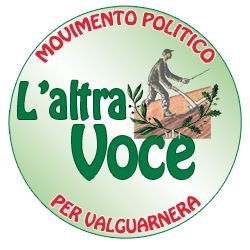 Al Sindaco  Al Presidente del Consiglio ComunaleAl Segretario ComunaleComune di ValguarneraOggetto: Interrogazione – Inadempienze della ditta ProgitecVista la nota trasmessa dal Direttore del Dipartimento di Prevenzione dell’ASP che testualmente recita “ la ditta affidataria del servizio raccolta rifuti nel comune di Valguarenra non si è adoperata ad attrezzare idoneamente all’interno dell’area cantiere gli ambienti e i luoghi di lavoro del personale dipendente a garanzia delle norme minime igienico/sanitario ( in particolare servizi igienici comprensivi di spogliatoio) “;Considerato che i fatti rilevati costituiscono inadempienze contrattuali che impongono determinazioni concrete da parte dell’affidatario del Servizio e quindi del nostro Ente; Ritenuto che il non avere costituito un idoneo luogo per gli operatori del cantiere possa costituire un illecito utile all’azienda che si può quantificare in diverse migliaia di euro mensili e considerato il lungo periodo in cui ha svolto il servizio per conto del nostro comune si presuppone che il risparmio della Ditta possa essere quantificato in oltre 100 mila euro;per quanto sopra dettoInterroga il Sindacoper conoscere quali iniziative intende assumere nei confronti della ditta per le accertate violazioni comunicate dal Dipartimento di Prevenzione dell’ASP;se è a conoscenza delle modalità di esecuzione del servizio di raccolta e smaltimento dei rifiuti ed in particolare se all’interno del cantiere vi siano operatori che svolgono l’attività a tempo pieno ed altri a tempo parziale, se i lavoratori svolgono attività in orario notturno e festivo e se dalle loro buste paga si evincono pagamenti conformi alle norme contrattuali di settore;se è a conoscenza che la ditta che svolge il servizio aggiuntivo, verde pubblico, abbia provveduto ad assumere nuovo personale e quali criteri sono stati utilizzati per l’individuazione dei soggetti che sono stati assunti.12/04/2019								F/to I consiglieri comunali Speranza Giuseppe, Arcuria Giuseppe, Cavalla Maria Grazia, Profeta Giuseppe